Publicado en  el 14/08/2014 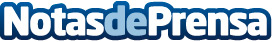 Hilary Duff lanza el single "All About You", adelanto de su nuevo discoLa cantante, compositora, actriz y empresaria Hilary Duff firma con RCA records y publicará su quinto álbum de estudio el próximo otoño.Datos de contacto:Sony MusicNota de prensa publicada en: https://www.notasdeprensa.es/hilary-duff-lanza-el-single-all-about-you_1 Categorias: Música http://www.notasdeprensa.es